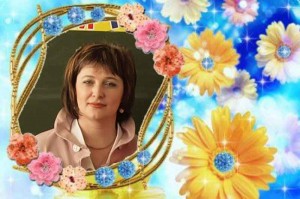 Учитель является для детей путевым огоньком,светочем, искрой, от которой в сердцах детейразгорается пламя любви к науке,стремление к знанию, к развитиюличных способностей, дарований, талантов.В.Сухомлинский Всё начинается со школы, а в школе все начинается с учителя. И какие бы методы ни открывали, какое бы оборудование ни привозили в класс – интерактивную доску, телевизор или компьютер, – главным, вечным и неизменным в школе остается УЧИТЕЛЬ…Учитель – это не профессия, это образ жизни, это тот, кто несет в себе особый свет, дар сердца, чувствующего любое неблагополучие. Это осознание огромной ответственности, прежде всего, перед ребенком, который приходит на урок.Когда наступает пора идти ребенку в школу, то перед каждым родителем встает вопрос: «какого учителя выбрать и непременно самого лучшего».Мы вместе уже почти два года. И хочется сказать, что для нас родителей, большое счастье, что у наших детей есть настоящий Первый Учитель!!!Ирина Владимировна Воротынцева – талантливый педагог с добрым сердцем и материнским терпением, которая стала второй мамой нашим детям и всю себя, без остатка, отдает им, всегда с улыбкой на лице, волнуется и переживает за них, всегда готова помочь во всем, облегчить и улучшить школьную жизнь наших детей.Занятия Ирины Владимировны направлены на комплексное и всестороннее развитие ребенка, она помогает ребенку научиться думать, а не использовать шаблонные решения. Отдельное внимание уделяется развитию познавательных способностей и умений решать логические задачи на дополнительных кружках. В своих занятиях она стремится научить наших детей учиться, превращая учебный процесс из обязательного и монотонного в творческий и разнообразный. Ее изобретательный подход к своей профессии дает нашим детям не только знания, но и эстетическое развитие. Ирина Владимировна стремится привить детям любовь к прекрасному – искусству: театры, экскурсии. Так, за неполных 2 года обучения, наши дети побывали на многих спектаклях и представлениях в городском театре и городских домах культуры, в зоопарке, на выставке экзотических животных, на экскурсии в военно-патриотическом клубе «Поиск». Прошлой осенью ездили на цирковое представление в г. Воронеж, этой весной планируют поездку на Прохоровское поле.Благодаря Ирине Владимировне, наши дети активно участвуют в жизни школы – ни один праздник, ни один концерт не обходится без номеров учащихся нашего 2 «А» класса. В нашем классе уже стало доброй традицией проведение многочисленных праздников: «Яблочный денек», «Широкая масленица», «Светлая Пасха» и других. А на прошедших весенних каникулах 22 марта, в день весеннего солнцеворота, для детей Ирина Владимировна провела праздник «Жавороночки весну кличут».Кроме всего прочего, Ирина Владимировна привлекает учеников к участию в различных конкурсах, в которых они совместно с родителями с удовольствием выполняют работы, проекты и презентации на заданные темы. Она умеет найти подход к каждому ученику и настраивает его на серьезное отношение к самостоятельной работе.Благодаря нашему Первому Учителю, Ирине Владимировне, мы начали верить в то, что наши дети талантливы во всем. Все эти слова о человеке, который любит свою профессию и обожает детей.Ирина Владимировна считает, что педагогу никогда не будет достаточно опыта и знаний – всегда есть, к чему стремиться. И сама она постоянно повышает своё мастерство, осваивает и внедряет в образовательный процесс новые информационные технологии. За время каникул у нас в классе был установлен мультимедийный проектор, подаренный нашей школе Клюкой Ф.И., теперь уроки и переменные в нашем классе будут еще ярче.Хочется сказать ОГРОМНОЕ СПАСИБО нашему педагогу Воротынцевой Ирине Владимировне за ее самоотверженный труд, заботу о наших детях, и замечательные взаимоотношения с нами – родителями! Это творческая, разносторонняя и неутомимая личность и добрейший сопереживающий человек! Такой учитель – наша гордость! Спасибо Вам и ТАК ДЕРЖАТЬ!!!Родители и учащиеся 3 «А» класса